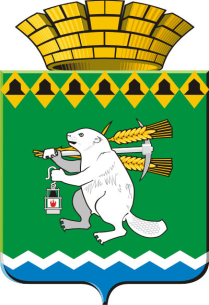 Глава Артемовского городского округаПостановлениеот  11.12.2015                                                                                               № 75-ПГ О создании Координирующего штаба по организации и обеспечении деятельности народной дружины для охраны общественного порядка на территории Артемовского городского округаВ соответствии с Законом Свердловской области от 15.06.2015 № 49-ОЗ «О регулировании отдельных отношений, связанных с участием граждан в охране общественного порядка на территории Свердловской области», статьей 28 Устава Артемовского городского округа,ПОСТАНОВЛЯЮ:Создать Координирующий штаб по организации и обеспечении деятельности народной дружины для охраны общественного порядка на территории Артемовского городского округа.Утвердить Положение о Координирующем штабе по организации и обеспечении деятельности народной дружины для охраны общественного порядка на территории Артемовского городского округа (Приложение 1).Утвердить состав Координирующего штаба по организации и обеспечении деятельности народной дружины для охраны общественного порядка на территории Артемовского городского округа (Приложение 2).Опубликовать постановление в газете «Артемовский рабочий» и разместить на официальном сайте Думы Артемовского городского округа в информационно – телекоммуникационной сети «Интернет». 5. Контроль за исполнением постановления оставляю за собой.Глава Артемовского городского округа                                      О.Б. КузнецоваПриложение 1к постановлению главыАртемовского городского округаот 11.12.2015  № 75-ПГ ПОЛОЖЕНИЕо Координирующем штабе по организации и обеспечении деятельности народной дружины для охраны общественного порядка на территории Артемовского городского округаСтатья 1. ОБЩИЕ ПОЛОЖЕНИЯКоординирующий штаб по организации и обеспечении деятельности народной дружины для охраны общественного порядка на территории Артемовского городского округа (далее- Координирующий штаб) создается в целях взаимодействия с отделом Министерства внутренних дел России по Артемовскому району и координации деятельности народной дружины по обеспечению охраны общественного порядка.Координирующий штаб в своей деятельности руководствуется Конституцией Российской Федерации, федеральным законодательством и законодательством Свердловской области, постановлениями и распоряжениями Правительства Российской Федерации, Свердловской области, Уставом Артемовского городского округа, нормативными правовыми актами Думы Артемовского городского округа, Администрации Артемовского городского округа и настоящим Положением. Статья 2. СОСТАВ И ПОРЯДОК ФОРМИРОВАНИЯ КООРДИНИРУЮЩЕГО ШТАБАКоординирующий штаб действует в пределах полномочий, определенных данным Положением.Координирующий штаб создается, реорганизуется и упраздняется постановлением главы Артемовского городского округа.Состав Координирующего штаба утверждается постановлением главы Артемовского городского округа по согласованию с заинтересованными ведомствами.6. Координирующий штаб состоит из председателя, заместителя председателя, секретаря и членов штаба.Статья 3. ЗАДАЧИ КООРДИНИРУЮЩЕГО ШТАБАОсновными задачами Координирующего штаба являются:27.1. организация взаимодействия Координирующего штаба с отделом Министерства внутренних дел России по Артемовскому району по охране общественного порядка, профилактике, предупреждению и пресечению правонарушений;7.2. проведение организационной работы с членами  народной дружины по вопросам охраны общественного порядка на территории Артемовского городского округа;7.3. координация деятельности народной дружины;7.4.  ведение учета, хранение и выдача удостоверений принятым членам народной дружины.Статья 4. ПОЛНОМОЧИЯ КООРДИНИРУЮЩЕГО ШТАБА8. Координирующий штаб осуществляет следующие полномочия:8.1. разрабатывает и устанавливает внутренний распорядок деятельности штаба;8.2. обеспечивает порядок предоставления отчетности о деятельности народной дружины в вышестоящие организации;8.3. заслушивает отчеты и предложения председателя народной дружины;8.4. рассматривает основные вопросы деятельности народной дружины по выполнению возложенных на него задач;8.5. обсуждает предложения по дальнейшему совершенствованию правового регулирования деятельности народной дружины;8.6. осуществляет сбор и анализ информации, представляющей оперативный интерес, необходимый в деятельности народной дружине;8.7. обеспечивает надлежащее исполнение обязанностей народной дружиной в соответствии с существующими требованиями;8.8. ведет учет всех членов народной дружины;8.9. осуществляет разработку мероприятий по обучению личного состава народной дружины.Статья 5. ПОЛНОМОЧИЯ ПРЕДСЕДАТЕЛЯ И ЧЛЕНОВ КООРДИНИРУЮЩЕГО ШТАБА9.  Численный состав Координирующего штаба устанавливается с учетом криминогенной обстановки  на территории  Артемовского городского округа.10. Координирующий штаб возглавляется председателем штаба. В отсутствие председателя штаба, его полномочия исполняет заместитель председателя штаба.11. Председатель Координирующего штаба:осуществляет руководство деятельностью Координирующего штаба;3несет ответственность за выполнение задач, возложенных на народную дружину;11.3. определяет права и обязанности членов Координирующего штаба;11.4. проводит работу по подбору, распределению и обучению членов народной дружины;11.5. осуществляет контроль за соблюдением законодательства при осуществлении деятельности народной дружины;11.6. решает вопрос о поощрении членов народной дружины за выполнение возложенных на них обязанностей;11.7. руководит конкретными направлениями деятельности Координирующего штаба, в соответствии с распределением обязанностей.11.8.  определяет круг вопросов, подлежащих рассмотрению на заседании Координирующего штаба (повестку заседания), и осуществляет руководство по их подготовке;11.9. подписывает протоколы заседаний Координирующего штаба и другие документы, подготавливаемые секретарем Координирующего штаба;в случае необходимости приглашает для участия в заседаниях Координирующего штаба руководителей других организаций.созывает заседания Координирующего штаба.Заместитель председателя Координирующего штаба выполняет поручения председателя Координирующего штаба, а в случае отсутствия председателя штаба выполняет его полномочия.Статья 6. ПЛАНИРОВАНИЕ И ОРГАНИЗАЦИЯ РАБОТЫ КООРДИНИРУЮЩЕГО ШТАБА13. Основной формой работы Координирующего штаба являются заседания. Заседания Координирующего штаба проводятся в соответствии с планом работы. План составляется на один год и утверждается председателем Координирующего штаба.Заседания Координирующего штаба  проводятся на регулярной основе, но не реже одного раза в полугодие. В случае необходимости по решению председателя Координирующего штаба проводятся внеочередные заседания. План работы Координирующего штаба включает в себя перечень основных вопросов, подлежащих рассмотрению на заседании штаба, с указанием по каждому вопросу срока его рассмотрения и ответственных за подготовку вопроса. Утвержденная повестка заседаний Координирующего штаба направляется всем членам штаба.4 Рассмотрение на заседаниях Координирующего штаба дополнительных (внеплановых) вопросов осуществляется по решению председателя штаба. Решения Координирующего штаба принимаются коллегиально, большинством голосов. В случае равенства голосов, голос председателя штаба является решающим.Секретарь Координирующего штаба:принимает участие в подготовке материалов по внесенным на рассмотрение штаба вопросам;готовит проекты планов работы Координирующего штаба; ведет рабочую документацию штаба, своевременно оповещает членов Координирующего штаба о сроках и месте проведения заседания и знакомит их с материалами, подготовленными для рассмотрения на заседании штаба;составляет протоколы заседаний Координирующего штаба;выполняет поручения председателя Координирующего штаба, связанные с работой штаба.Члены Координирующего штаба имеют право:выступать на заседаниях Координирующего штаба, вносить предложения по вопросам, входящим в компетенцию штаба, голосовать по обсуждаемым вопросам; знакомиться с документами и материалами Координирующего штаба, непосредственно касающимися деятельности штаба в сфере профилактики правонарушений; в случае несогласия с решением Координирующего штаба излагать свое особое мнение, которое подлежит отражению в протоколе заседаний штаба.Члены Координирующего штаба обязаны:организовывать подготовку вопросов, выносимых на рассмотрение Координирующего штаба;присутствовать на заседаниях Координирующего штаба;в случае невозможности присутствия на заседании, заблаговременно извещать об этом председателя Координирующего штаба; в рамках своих должностных полномочий выполнять решения Координирующего штаба;выполнять требования настоящего Положения.Статья 7. ПОРЯДОК ПРОВЕДЕНИЯ ЗАСЕДАНИЙ КОМИССИИЗаседание Координирующего штаба считается правомочным, если на нем присутствует более половины ее членов.5Заседания Координирующего штаба проходят под руководством председателя штаба, который:23.1. ведет заседания;23.2. организует обсуждение вопросов повестки заседания Координирующего штаба;23.3. предоставляет слово для выступления членам Координирующего штаба, а также приглашенным лицам;23.4. организует голосование и подсчет голосов, оглашает результаты голосования;23.5. обеспечивает соблюдение настоящего Положения членами Координирующего штаба и приглашенными лицами. 24. По итогам проведения заседаний Координирующий штаб принимает решения по вопросам, отнесенным к его компетенции, которые носят рекомендательный характер.	25. Заседание Координирующего штаба является правомерным, если на нем присутствует более половины ее членов.	Статья 8. ОФОРМЛЕНИЕ РЕШЕНИЙ, ПРИНЯТЫХ НА ЗАСЕДАНИЯХ КООРДИНИРУЮЩЕГО ШТАБА  26. Решения заседаний Координирующего штаба оформляются протоколом, который в трехдневный срок со дня проведения заседания составляется секретарем штаба, подписывается председателем и секретарем штаба.  27. Протоколам заседаний комиссии присваиваются порядковые номера в пределах календарного года.  28. Контроль за исполнением решений, содержащихся в протоколах заседаний Координирующего штаба, осуществляет секретарь штаба.  29. Протоколы хранятся в контрольно-наблюдательном деле у секретаря Координирующего штаба.  30. Протоколы формируются в дело согласно описи постоянных дел и по истечении ведомственного срока хранения передаются в муниципальный архив (в номенклатуре Администрации Артемовского городского округа).Приложение 2к постановлению главыАртемовского городского округаот 11.12.2015  №  75-ПГСОСТАВКоординирующего штаба по организации и обеспечении деятельности народной дружины для охраны общественного порядка на территории Артемовского городского округа1.Кузнецова О.Б.-глава Артемовского городского округа, председатель штаба;2.Позняк Т.А.-глава  Администрации Артемовского городского округа, заместитель  председателя штаба;3.Ушакова Н.А.-заместитель директора Муниципального бюджетного учреждения Артемовского городского округа «Молодежно-подростковый центр» (по согласованию); секретарь штаба;Члены совета:4.Радунцева Е.А.- заместитель главы Администрации Артемовского городского округа по социальным вопросам;5.Никонов А.С.- заведующий отделом по делам ГОЧС, ПБ и МП Администрации Артемовского городского округа;6.Белозерова О.М.- заведующий юридическим отделом Администрации Артемовского городского округа;7.Бачурина О.Г. - начальник Финансового управления Администрации Артемовского городского округа;8.Бузанова Н.В.- заведующий отделом по учету и отчетности Администрации Артемовского городского округа;9.Беспамятных А.А.- заместитель начальника полиции по охране общественного порядка ОМВД России по Артемовскому району;10.Брюхов А.А.- старший инспектор группы по охране общественного порядка ОМВД России по Артемовскому району;11.Цыпленков Ю.П.- председатель ТОМС п. Буланаш;12.Самочернов А.В.- председатель  ТОМС с. Покровское;  13.Скутин Г.А. - председатель  с. Мостовское;  14.Гиршфельд С.И.- председатель  ТОМС п. Красногвардейский;15.Пьянков С.И.- председатель ТОМС  п. Незевай; 16.Лукина В.А.- председатель ТОМС с. Б.-Трифоново;    17.Ситников С.Н.- председатель ТОМС с. Лебедкино;    22218.Королева Е.А.- и.о. председателя ТОМС п. Сосновый Бор;19.Серебренников В.В.- председатель ТОМС  с. Мироново;   20.Шавкунов В.А.- председатель ТОМС  с. Шогринское